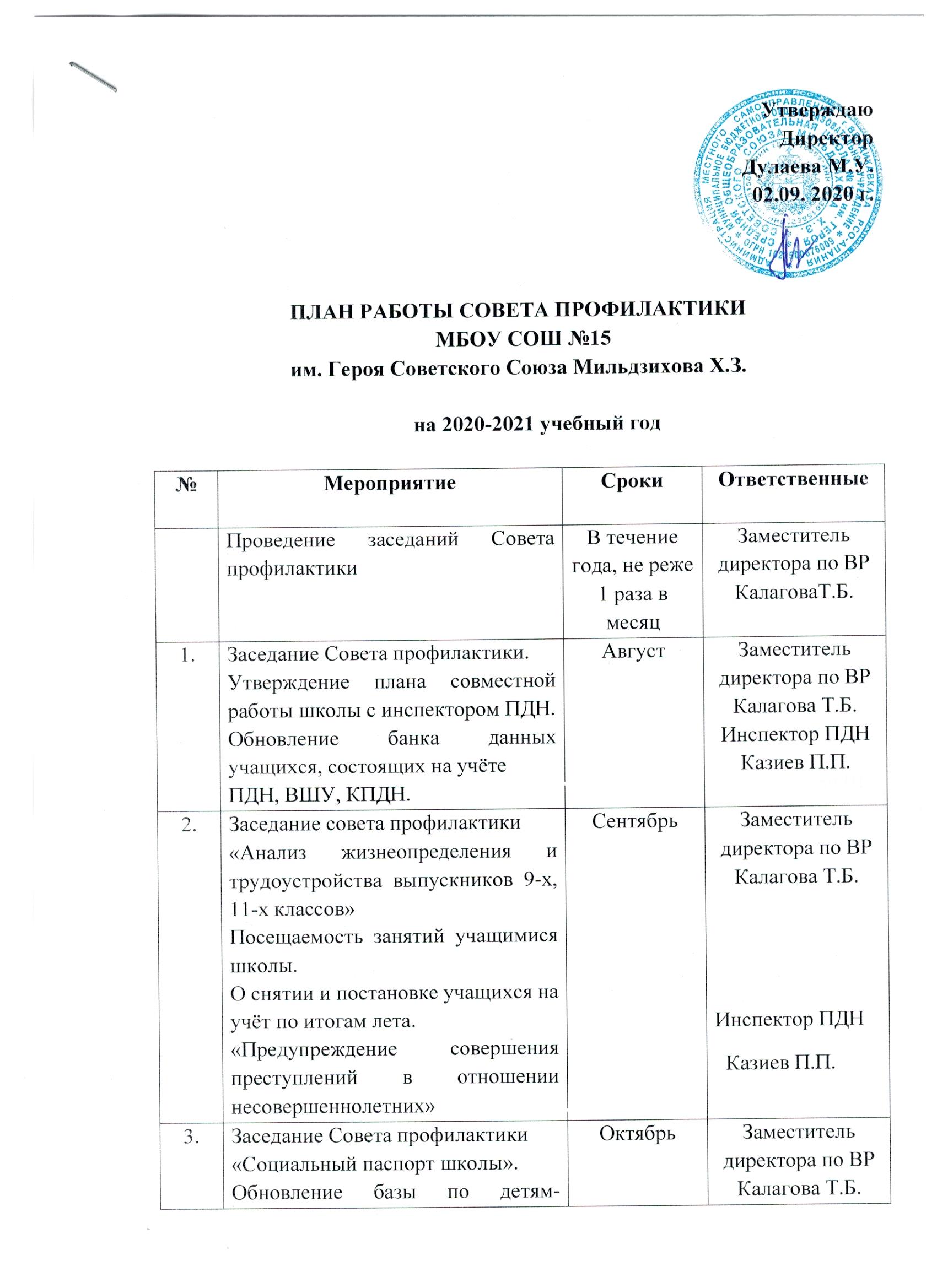  инвалидам, многодетным, опекаемым, малообеспеченным.Анализ занятости детей, состоящих на учёте в ПДН, ВШУ и СОП во внеурочное время..Классные руководители4.Заседание Совета профилактики«Организация обучения и воспитательной работы с детьми с ограниченными возможностями здоровья»Анализ работы классных руководителей с детьми группы рискаНоябрьКлассные руководителиПсихолог Бидихова М.К.5.Заседание Совета профилактики« Роль семьи как положительного и отрицательного фактора воспитания. Условия успешного семейного воспитания ».Анализ работы классных руководителей с семьями, находящимися в социально-опасном положении.ДекабрьЗаместитель директора по ВР Калагова Т.Б.Классныеруководители6.Заседание совета профилактики«  Кибербуллинг и безопасность в социальных сетях».ЯнварьЗаместитель директора по ВР Калагова Т.Б.Психолог Бидихова М.К.7.Заседание Совета профилактики« Соблюдение прав детей в семье. Опекаемые дети».Анализ работы классных руководителей с семьями, замещающими родителей.ФевральЗаместитель директора по ВР Калагова Т.Б.Инспектор по охране прав детства.8.Заседание совета профилактики«Посещаемость занятий учащимися старших классов»О перспективах продолжения образования учащихся после 9 класса.МартЗаместитель директора по ВР Калагова Т.Б.Классныеруководители9.Заседание Совета профилактики«Анализ работы школы по  профилактике и предупреждению правонарушений  среди несовершеннолетних»АпрельЗаместитель директора по ВР Калагова Т.Б.Классные руководители10.Заседание Совета профилактики«Организация летней занятости учащихся».Составление плана работы на 2021-2022 учебный годМайАдминистрация школы.